ΔΙΑΓΝΩΣΤΙΚΟ ΔΟΚΙΜΙΟ ΜΑΘΗΜΑΤΝΙΚΩ Δ΄ ΕΝΟΤΗΤΑ 7 «ΣΤΕΡΕΟΜΕΤΡΙΑ»ΟΝΟΜΑ: _____________________________________________________________ΗΜΕΡΟΜΗΝΙΑ:_________________________    ΧΡΟΝΟΣ:________________ΑΣΚΗΣΗ 1.Ονομάστε κάθε ένα από τα πιο κάτω γεωμετρικά στερεά 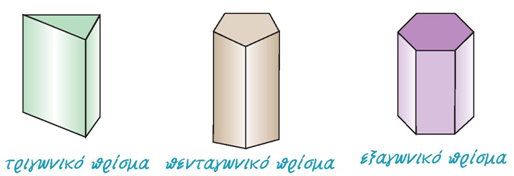 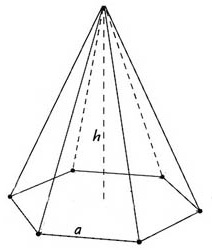 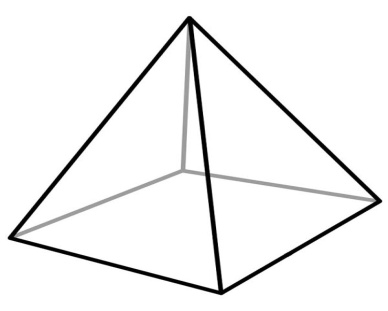 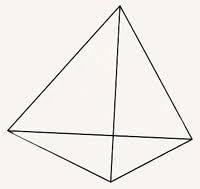 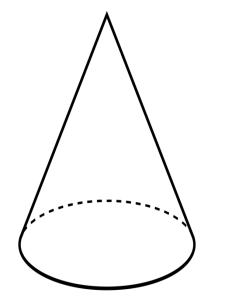 ΑΣΚΗΣΗ 2Σημειώστε τον αριθμό των εδρών, κορυφών και ακμών κάθε σχήματος από τα πιο κάτωΑ                           Β                         Γ                      Δ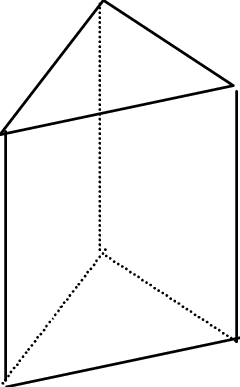 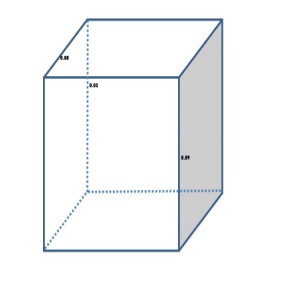 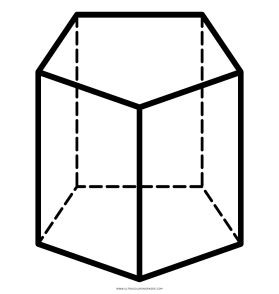 ΑΣΚΗΣΗ 3Ποιο από τα πιο κάτω αναπτύγματα μπορεί να μου δώσει κύβο; Κυκλώστε!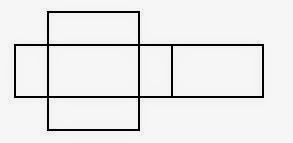 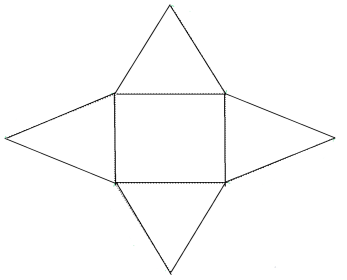 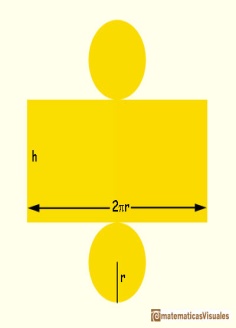 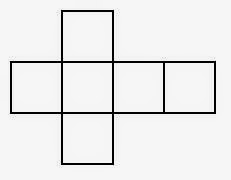 ΑΣΚΗΣΗ 4Υπολογίστε τον όγκο των πιο κάτω σχημάτων.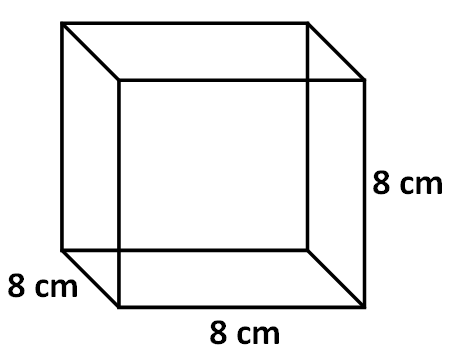 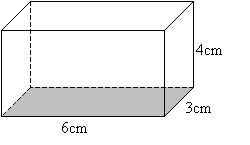 Όγκος =…………………………………………..                                  Όγκος =……………………………………………………….Στερεό Αριθμός εδρών Αριθμός κορυφώνΑριθμός ακμών ΑΒΓΔΔΙΑΣΤΑΣΕΙΣ ΣΤΕΡΕΟΥ (cm)ΔΙΑΣΤΑΣΕΙΣ ΣΤΕΡΕΟΥ (cm)ΔΙΑΣΤΑΣΕΙΣ ΣΤΕΡΕΟΥ (cm)Όγκος (cm3)ΜήκοςΠλάτος Ύψος733543	854